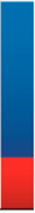 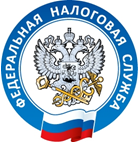 Инспекция ФНС России по г. Находке Приморского края8(800)222-22-22www.nalog.ruО продлении сроков уплаты авансовых платежей по транспортному налогу,налогу на имущество организаций и земельному налогу за 1 и 2 кварталы 2020 г., а также срока представления налоговой декларациипо налогу на имущество организаций в 2020 г.в соответствии с подпунктами 3, 4 пункта 3 статьи 4 Налогового кодекса Российской Федерации (далее – Кодекс, в редакции Федерального закона от 01.04.2020 № 102-ФЗ, далее – Закон) постановлением Правительства Российской Федерации от 02.04.2020 № 409 «О мерах по обеспечению устойчивого развития экономики» установлено следующее: I) Для организаций, включенных на 01.03.2020 в соответствии с Федеральным законом от 24.07.2007 № 209-ФЗ «О развитии малого и среднего предпринимательства в Российской Федерации» в единый реестр субъектов малого и среднего предпринимательства, и занятым в сферах деятельности, наиболее пострадавших в условиях ухудшения ситуации в связи с распространением новой коронавирусной инфекции, перечень которых утверждается Правительством Российской Федерации (19 отраслей): в случае, если законами субъектов Российской Федерации, нормативными правовыми актами представительных органов муниципальных образований предусмотрена уплата авансовых платежей по транспортному налогу, налогу на имущество организаций и земельному налогу, данные авансовые платежи подлежат уплате:за I квартал 2020 г. – не позднее 30.10.2020;за II квартал 2020 г. – не позднее 30.12.2020.II) Для всех налогоплательщиков налога на имущество организаций продлен на три месяца установленный Кодексом срок представления налоговой декларации по этому налогу за налоговый период 2019 года, т.е. до 30.06.2020 (включительно), без продления срока уплаты налога. Отдел работы с налогоплательщиками.